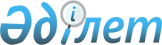 Об определении мест для размещения агитационных печатных материаловПостановление акимата Каратобинского района Западно-Казахстанской области от 29 сентября 2014 года № 147. Зарегистрировано Департаментом юстиции Западно-Казахстанской области 14 октября 2014 года № 3648.
      В соответствии с Конституционным законом Республики Казахстан от 28 сентября 1995 года "О выборах в Республике Казахстан", Законом Республики Казахстан от 23 января 2001 года "О местном государственном управлении и самоуправлении в Республике Казахстан", акимат района ПОСТАНОВЛЯЕТ:
      1. Совместно с Каратобинской районной избирательной комиссией (по согласованию) определить места для размещения агитационных печатных материалов для всех кандидатов согласно приложению к настоящему постановлению.
      2. Акимам сельских округов оснастить определенные места для размещения агитационных печатных материалов стендами, щитами, тумбами.
      3. Контроль за исполнением настоящего постановления возложить на заместителя акима района С. Умурзакова.
      4. Настоящее постановление вводится в действие по истечении десяти календарных дней после дня первого официального опубликования.
      "СОГЛАСОВАНО"
Председатель Каратобинской районной
избирательной комиссии
______________________К. Суйеугалиев
29.09.2014 г Места для размещения агитационных печатных материалов
      Сноска. Приложение – в редакции постановления акимата Каратобинского района Западно-Казахстанской области от 10.12.2020 № 189 (вводится в действие со дня первого официального опубликования).
					© 2012. РГП на ПХВ «Институт законодательства и правовой информации Республики Казахстан» Министерства юстиции Республики Казахстан
				
      Аким района

А. Шахаров
Приложение к постановлению 
акимата Каратобинского района 
от 10 декабря 2020 года № 189
№
Наименование населенного пункта
Места для размещения агитационных печатных материалов
1
село Коржын
Перед зданием коммунального государственного учреждения "Комплекс Аккозинской средней общеобразовательной школы-детсад Каратобинского районного отдела образования Западно-Казахстанской области"
2
село Бесоба
Перед зданием коммунального государственного учреждения "Жалгызагашская начальная школа имени А.Адилова" Каратобинского районного отдела образования
3
село Егиндикуль
Перед зданием коммунального государственного учреждения "Егиндикульская средняя общеобразовательная школа" Каратобинского районного отдела образования Западно-Казахстанской области
4
село Жусандыой
Перед зданием коммунального государственного учреждения "Комплекс Жамбылской средней общеобразовательной школы-детсад Каратобинского районного отдела образования Западно-Казахстанской области"
5
село Ханколь
Перед зданием коммунального государственного учреждения "Ханкольская общеобразовательная школа" Каратобинского районного отдела образования, Западно-Казахстанской области
6
село Актай
Перед зданием коммунального государственного учреждения "Комплекс Каракульской средней общеобразовательной школы-детсад Каратобинского районного отдела образования Западно-Казахстанской области"
7
село Алаколь
Перед зданием коммунального государственного учреждения "Алакульская основная средняя школа" отдела образования Каратобинского района Западно-Казахстанской области
8
село Каратобе
Перед зданием коммунального государственного учреждения "Каратобинская школа - гимназия" отдела образования Каратобинского района Западно-Казахстанской области
9
село Каратобе
Перед зданием коммунального государственного учреждения "общеобразовательная школа имени Мухита" отдела образования Каратобинского района Западно-Казахстанской области
10
село Косколь
Перед зданием коммунального государственного учреждения "Коскульская общеобразовательная школа" отдела образования Каратобинского района, Западно-Казахстанской области
11
село Шалгын
Перед зданием коммунального государственного учреждения "Шалгинская основная средняя школа отдела образования Каратобинского района, Западно-Казахстанской области"
12
село Каракамыс
Перед зданием коммунального государственного учреждения "Саралжинская общеобразовательная школа имени Б.Каратаева" Каратобинского районного отдела образования
13
село Сауле
Перед зданием коммунального государственного учреждения "Жаксыбайская основная средняя школа" отдела образования Каратобинского района, Западно-Казахстанской области
14
село Сулыколь
Перед зданием коммунального государственного учреждения "Калдыгайтинская общеобразовательная школа" отдела образования Каратобинского района, Западно-Казахстанской области
15
село Ушана
Перед зданием коммунального государственного учреждения "Средняя общеобразовательная школа имени Б.Аманшина" отдела образования Каратобинского района Западно-Казахстанской области
16
село Тулен
Перед зданием коммунального государственного учреждения "Толенская основная средняя школа" Каратобинского районного отдела образования
17
село Шоптыкуль
Перед зданием коммунального государственного учреждения "Комплекс Шоптыкульской средней общеобразовательной школы-детсад Каратобинского районного отдела образования Западно-Казахстанской области"
18
село Ушагаш
Перед зданием коммунального государственного учреждения "Ушагашская основная средняя школа" отдела образования Каратобинского района Западно-Казахстанской области
19
село Соналы
Перед зданием коммунального государственного учреждения "Соналинская общеобразовательная школа" отдела образования Каратобинского района, Западно-Казахстанской области